BALANCE BY BRITTANY LLC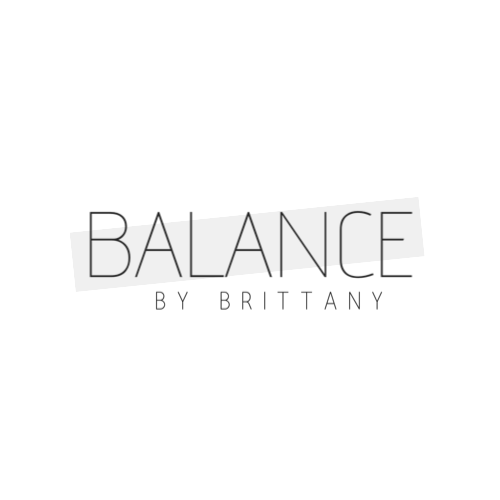 CONSENT FOR PERMANENT MAKEUP/TATTOO TREATMENT:Client (Full name, address, phone number, birth date) Name: ____________________________________________________Address : __________________________________________________ __________________________________________________________ Phone: _________________________ Birth Date: _________________ Age: ________________ Sex: M / F Balance By Brittany LLC is obligated to perform procedures in strict compliance with all hygiene and health protection measures. This information is conﬁdential and it shall also be handled in that way. Balance By Brittany LLC assumes no liability in case of giving false information. HEALTH QUESTIONNAIRE In order to perform the eyebrow tattoo procedure in a safe manner, please answer the following health questions truthfully. Do you suffer from the following diseases or are you taking any of these medications? Hemophilia YES / NO Diabetes mellitus (diabetes) YES / NO Hepatitis A, B, C, D, E YES / NO HIV + YES / NO Skin diseases YES / NO Eczema YES / NO Allergies YES / NO Autoimmune diseases YES / NO Are you prone to herpes? YES / NO Infectious diseases / high fever YES / NO Prone to keloid scarring? YES / NO Epilepsy YES / NO Cardiovascular problems YES / NO Are you taking medication for blood thinning? YES / NOAre you pregnant or nursing? YES / NO Did you do Botox or any face injection or face treatment in the last 3 weeks? YES/NOAre you taking any medications on daily basis? YES / NO Do you have a pacemaker? YES / NO  Do you have problems with healing of wounds? YES / NOHave you consumed drugs or alcohol in the last 24 hours? YES / NODid you undergo any surgery in the last 14 days? YES / NOWere you exposed to radiation or had any other medical interventions? YES / NO CONTRACTUAL OBLIGATIONSThe following risks are speciﬁcally explained to the client: During the procedure despite the staff expertise and all the precautionary measures, injury is possible. Despite the application of the most advanced and the top quality pigments, allergic reaction is possible but rare. The client is informed about this and he/ she assumes liability. ________ (initial) During and after the procedure temporary swelling, redness and/or itching may occur. __________ (initial) Depending on the skin structure after the ﬁrst treatment small scabs with a loss of drawn hairs may occur and color intensity may change. ________ (initial) In the ﬁrst seven days eyebrows are up to 40% darker and 10-15% thicker. Color i.e. color reﬂection depends on the natural skin pigment. ________ (initial) The pigment is absorbed differently due to differences in the skin quality, thus there is no warranty for the treatment success. ________ (initial) The shape is determined according to the face proportions. ________ (initial) Depending on the skin structure it should be noted that change in the color intensity is possible and that one or more additional treatments will be required. ________ (initial) The minimum or maximum duration of microblading or permanent makeup procedures cannot be determined with certainty, nor can the warranty be given on performed treatment. ________ (initial) Any touch ups fees may apply for future appointments if touch ups are desired. If most of the color has faded then this will not be considered a touch up and all fees for a new service may apply. Touch ups are usually performed after 6-8 weeks. For oily skin it may be necessary to perform more corrections.________ (initial) Permanent make-up always leads to the skin injury. Therefore, it is important to carefully and gently nurture your skin after the treatment to allow healing without complications. Inadequate care in healing phase of the skin can lead to poor results and BALANCE BY BRITTANY LLC and the technicians cannot be liable for it. ________ (initial) Permanent Makeup is an art and not science. Client’s result will vary and using a makeup pencil or brow powder may still be needed. ________ (initial) In the next 10 days the client is required to pay attention to the following: Keep your eyebrows dry and clean for the next 10 days. ________ (initial)Do not contact with hot water/steam. The thick crust will appear in case you will and all the pigment will fade. ________ (initial) Do not touch the scab in any other case except while cleaning. ________ (initial)For post-treatment care use only recommended liquids to clean the brows ________ (initial) If skin is oily or sweaty make sure you clean the skin when necessary ________ (initial) Please do not use any other creams except the ones provided our recommended to you in order to prevent possible infections or allergic reactions. ________ (initial) In the ﬁrst two weeks after the treatment avoid swimming pools, sun bathing, tanning beds (no sun or tanning for 30 days), sauna, beauty treatments and intense training accompanied by sweating (sport activities), contact with dirt and dust. ________ (initial) Balance By Brittany LLC and their technicians are not liable in case of improper post- treatment care. ________ (initial) Absolutely NO refunds after any services will be given. _______(initial) I ACKNOWLEDGE THAT NO GUARANTEES HAVE BEEN MADE TO ME CONCERNING THE RESULTS OF THIS PROCEDURE. ________ (initial) I conﬁrm that I have read and understood the above mentioned information. ________ (initial) I received a clear and understandable response to all my questions. ________ (initial) The treatment procedure and post-treatment care was explained to me in detail and I agree with it. ________(initial)After Care instructions to take home were given me.________ (initial) CLIENT Signature______________________________ Date:________________